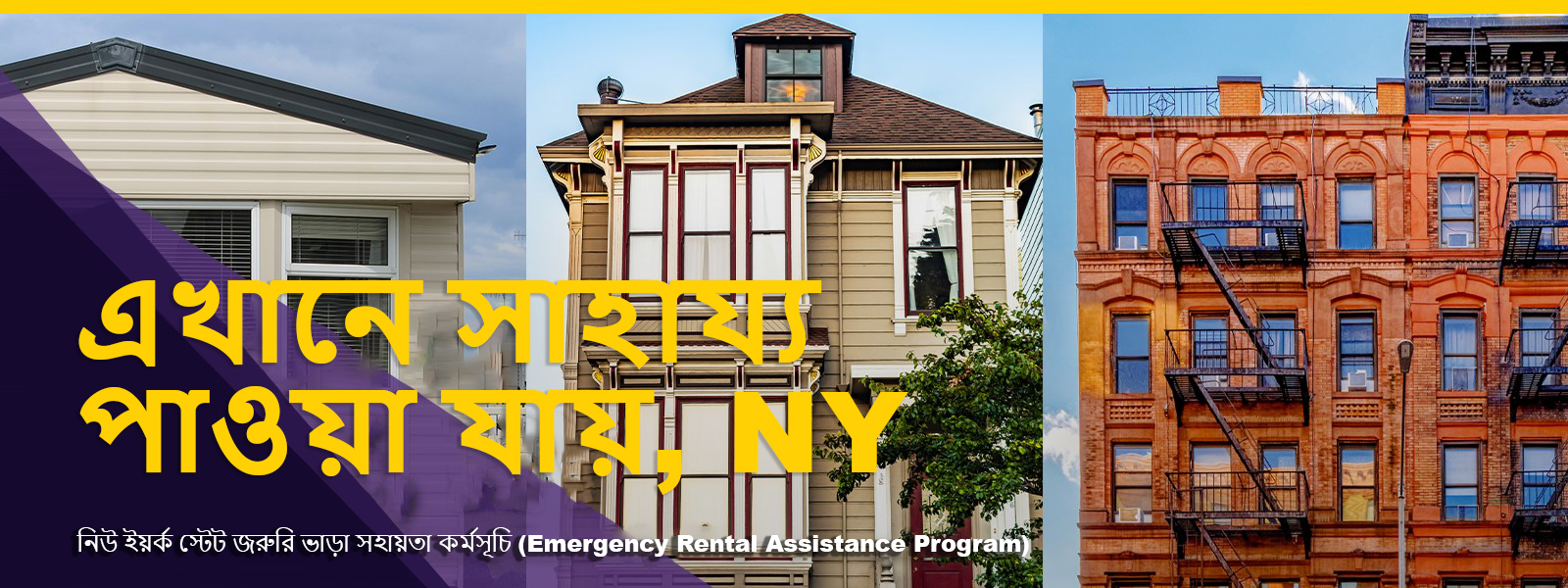 বাড়িওয়ালাদের জন্য তথ্যযে ভাড়াটেদের কর্মসূচিটির জন্য যোগ্য বলে নির্ধারণ করা হয়েছে তাদের জন্য বাড়িওয়ালারা জরুরি ভাড়া সহায়তা কর্মসূচির (Emergency Rental Assistance Program, ERAP) মাধ্যমে অতীতের বকেয়া ভাড়া পেতে সক্ষম হতে পারেন। বাড়িওয়ালা 12 মাস পর্যন্ত অতীতের বকেয়া ভাড়া পেতে পারেন, এবং কিছু ক্ষেত্রে 3 মাস পর্যন্ত ভবিষ্যতের ভাড়াও পেতে পারেন। আবেদন করাবাড়ির মালিকগণ আবেদন প্রক্রিয়া শুরু করতে পারেন এবং অনলাইনে বাড়ির মালিকের কাছ থেকে প্রয়োজনীয় তথ্য দিতে পারেন। যদি বাড়ির মালিক আবেদন শুরু করেন, তাহলে ভাড়াটিয়ার কাছে আবেদন শুরু হওয়ার কথা জানিয়ে একটি বিজ্ঞপ্তি পাঠানো হবে এবং ভাড়াটিয়ার কাছ থেকে প্রয়োজনীয় তথ্য পূরণ করতে বলা হবে। একজন বাড়ির মালিক একজন ভাড়াটিয়ার স্বপক্ষে আবেদন সম্পূর্ণ করতে পারবেন না; আবেদনে অন্তত ভাড়াটিয়াকে প্রদত্ত তথ্য সঠিক সত্যায়ন করে স্বাক্ষর করতে হবে।এটা কীভাবে কাজ করে?যে ভাড়াটেরা কর্মসূচিটির জন্য যোগ্য হন, তাদেরকে 12 মাস পর্যন্ত অতীতের বকেয়া ভাড়ার জন্য অনুমোদন দেওয়া হতে পারে, এবং কয়েকজন 3 মাস পর্যন্ত ভবিষ্যতের ভাড়ার জন্য সহায়তা পেতেও সক্ষম হতে পারেন। অনুগ্রহ করে মনে রাখবেন যে সবসময় সরাসরি বাড়িওয়ালাকেই অর্থপ্রদান করা হবে।ERAP অর্থপ্রদান পাওয়ার একটি শর্ত হিসেবে, একজন বাড়িওয়ালাকে অবশ্যই সম্মত হতে হবে যে ERAP অর্থপ্রদানের আওতাধীন সময়কালের জন্য ভাড়াটের ভাড়া সংক্রান্ত পূর্ণ বাধ্যবাধকতাকে ERAP অর্থপ্রদানটি পরিশোধ করে। কর্মসূচিটি সম্বন্ধে অতিরিক্ত তথ্য এবং ERAP অর্থপ্রদান পাওয়ার শর্তাবলী উপলব্ধ আছে otda.ny.gov/ERAP এ। আবেদনগুলি অনলাইন nysrenthelp.otda.ny.gov 
এ জমা দেওয়া যায়।.(Rev. 08/21)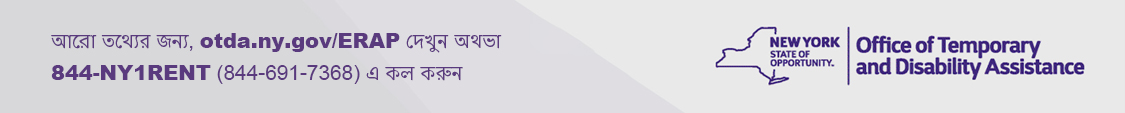 [Insert logo and contact info here]